BIOL 1309.WEB LECTURE ROADMAP – Fall 2021 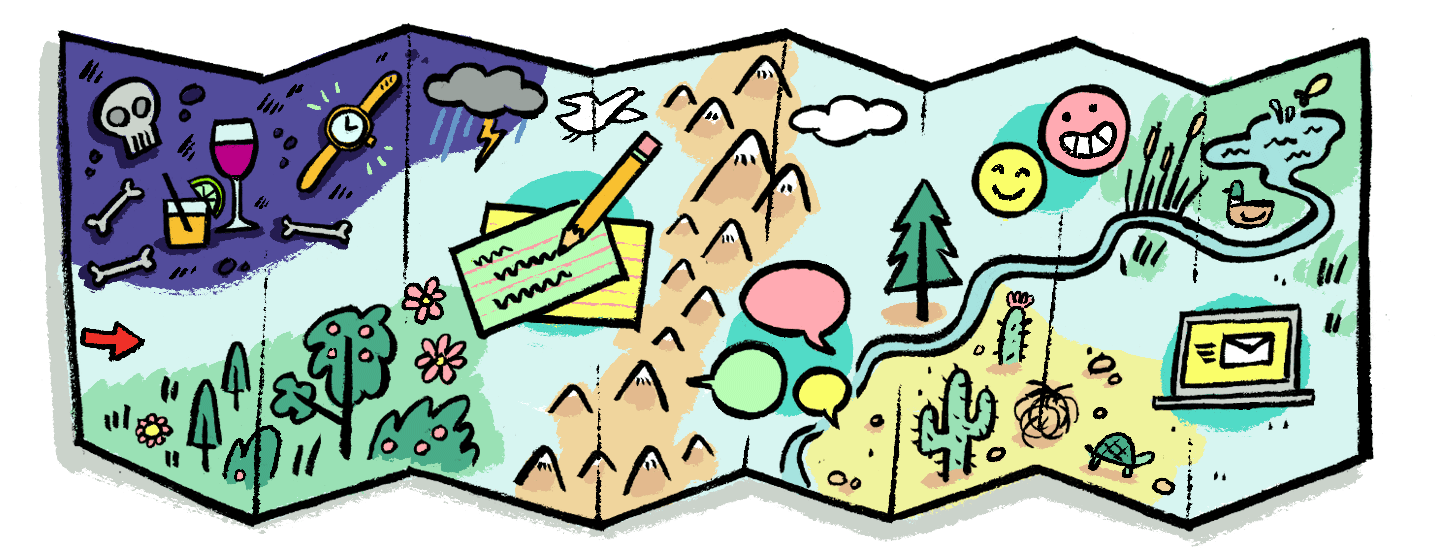 Prof. M.A. StoreyMark.Storey@texarkanacollege.eduWeeks / Sun. DeadlinesMaterials & AssignmentsWeek 1      8/22Syllabus; Begin Chapter 11 on EvolutionEvolution Introduction QuizEvolution worksheets p. 1-2, Week 2      8/29Finish Chapter 11-Evolution, Complete Chapter 12 on Diversity of Life, Quiz 1 over Evolution/Diversity UnitExam 1  Evolution Unit – Respondus Browser+WebCamWeek 3     9/5Begin Chapter 13 on Microbiology; Webquest over Bacteria Week 4     9/12Continue Chapter 13; Quiz 2 over Microbiology Week 5     9/19Finish Chapter 13; Exam 2 on Microbiology – Respondus Browser+WebCamWeek 6     9/26Begin Chapter 14 on Plants; Quiz 3 on PlantsWeek 7     10/3Exam 3 on Plants – Respondus Browser+WebCamWeek 8    10/10Begin Chapter 15 on Invertebrates; Quiz 4 on InvertebratesWeek 9    10/17Chapter 15; Exam 4 over Invertebrates – Respondus Browser+WebCamWeek 10  10/24Begin Chapter 15 over Vertebrates; Quiz 5 over VertebratesWeek 11     10/31Finish Chapter 15; Exam 5 over Vertebrates – Respondus Browser+WebCamWeek 12    11/7Begin Chapters 16-18 over Body Systems; Body Systems Homework QuizQuiz 6 over Body SystemsWeek 13     11/14Finish Chapters 16-18; Exam 6 over Body Systems – Respondus Browser+WebCamWeek 14     11/21Begin Chapters 19-21 over Ecology and Ecosystems; Quiz 7 over EcologyWeek 15     12/5Exam 7 over Ecology Unit – Respondus BrowserWeek 16    12/6 - 12/13Final Exam- – Respondus Browser+WebCam  NO NOTES ALLOWED!